Reflection logCourse TitlePANOSC Training of Teachers Feb-Mar 2021Subject (level)Blended/Online learning (faculty)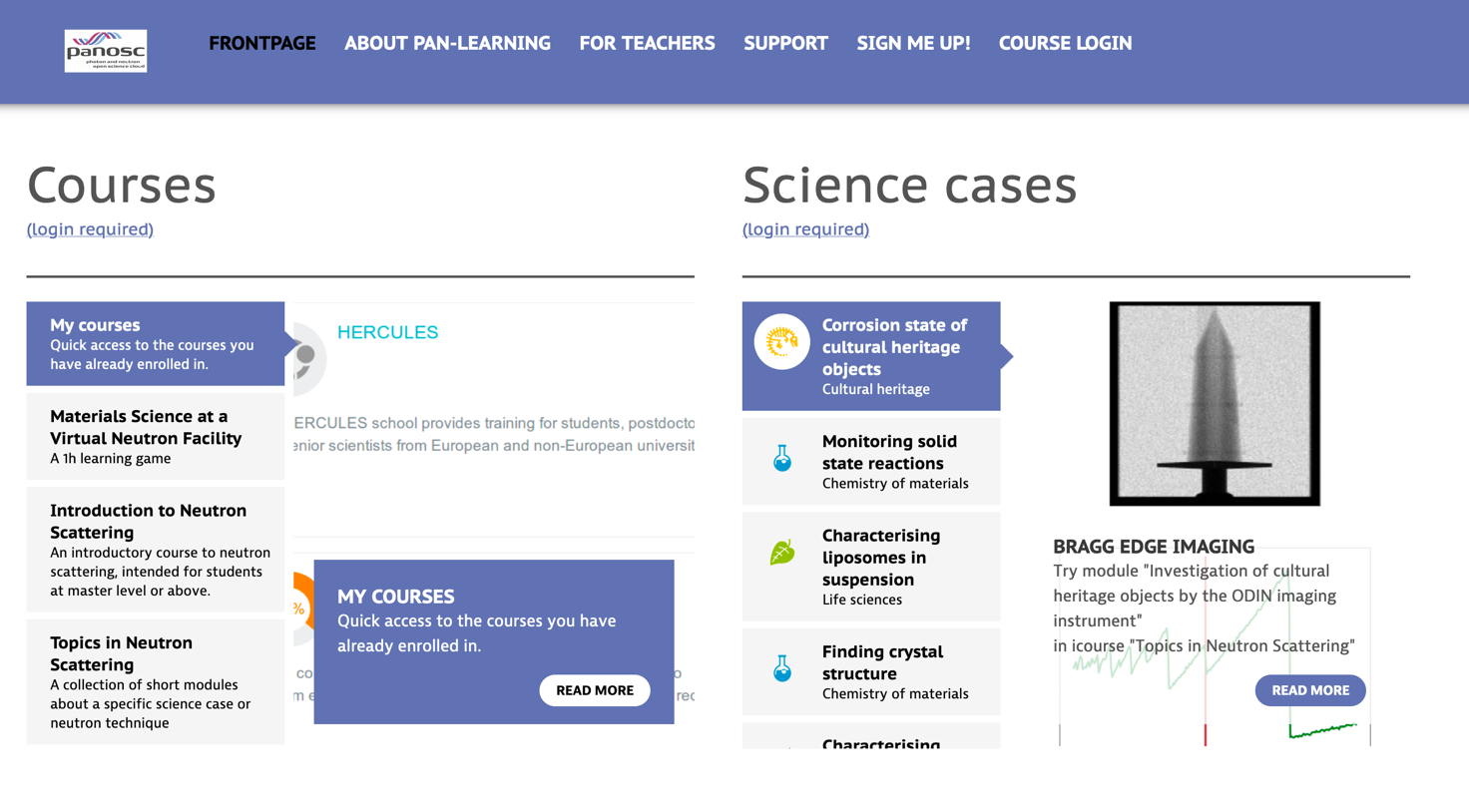 Short description of courseThe intention of the course is to foster uptake of the pan-learning.org digital platform. The course aims to realize this intention by having participants focus on hands-on experiences with the platform. Hands-on experiences will be put into contexts by interactive lectures, where participants get to reflect on their own work in relation to educational research. The course is held on Zoom and Gather.town. Short description of courseThe intention of the course is to foster uptake of the pan-learning.org digital platform. The course aims to realize this intention by having participants focus on hands-on experiences with the platform. Hands-on experiences will be put into contexts by interactive lectures, where participants get to reflect on their own work in relation to educational research. The course is held on Zoom and Gather.town. Course learning outcomesAfter the course, participants will be able to use the pan-learning.org online platform tocreate activities, lessons and coursesmake decisions on how to facilitate student learning in online and blended environments based on science and physics education researchimplement decisions in lesson and course design.Furthermore, participants will be able to use their experiences with the pan-learning platform to: Provide constructive feedback on peers’ lesson plans Reflect on feedback provided by others and use that feedback to make changes to consider changes to own online and blended lessons. Plan and conduct a lesson study with peers. Relation to programme learning outcomes“training potential content providers and training providers in how to best use the platform for their needs, with the aim of developing hands-on content for the e-learning portal.”Summary of necessary teaching materialsPaNOSC_workshop_DAY 1.pptx, PaNOSC_workshop_DAY 2.pptx, PaNOSC_workshop_DAY 3.pptxTemplates for lesson plans, course plan and lesson studyZoom roomGather.town venueShort instruction videosSummary of necessary teaching materialsPaNOSC_workshop_DAY 1.pptx, PaNOSC_workshop_DAY 2.pptx, PaNOSC_workshop_DAY 3.pptxTemplates for lesson plans, course plan and lesson studyZoom roomGather.town venueShort instruction videosExpected products and outcomes from workshopActivities and presentations of activitiesLessons that could be implemented along with lesson plansCourse descriptionsPlans for lesson studies involving other participantsExpected products and outcomes from workshopActivities and presentations of activitiesLessons that could be implemented along with lesson plansCourse descriptionsPlans for lesson studies involving other participantsExpected participant prerequisitesExpertise in physics/scattering physicsExpected participant prerequisitesExpertise in physics/scattering physicsCourse planCourse planCourse plan#Lesson titleLearning goals1Welcome and IntroductionNA2Participants learn to use practical featuresAfter this session, participants will be able to Follow instructions to use the pan-learning.org website to create a quiz, an online lecture, a simulation, and an interactive problem using the pan-learning platform. 3Making your own activityAfter this session, participants will be able toOutline an interactive learning activity; a quiz, an online lecture, a simulation, or an interactive problem, which could be implemented using the pan-learning platformCreate and test parts of the interactive learning activity with or without guidance of a facilitator4Presentation of activitiesAfter this session, participants will be able to Present and explain their own interactive learning activity to colleaguesProvide feedback that can be used by others to improve their interactive learning activityUse feedback to make changes to own interactive learning activity. 5Active digital and blended learningAfter this session, participants will be able to Use educational research to discuss own lessons and interactive learning activities. Argue for and against possible changes to own lessons and interactive learning activities using educational research6Feedback in digital and blended environmentsAfter this session, participants will be able to Discuss research on feedback in digital and blended learning environmentsUse research-based methods to plan for feedback own interactive lesson7Designing lessons for active learningAfter this lesson, participants will be able toAnalyse a lesson designed for active learning in a blended environment in terms of a research-based framework. Discuss how to design a blended or digital active learning lesson using pan-learning.org 8Use activities in own lessonsAfter this session, participants will be able toCreate and finalize own blended or digital lesson using own or others’ interactive learning activities on pan-learning.org. 9Presentation of lessonsAfter this session, participants will be able to Present and explain their own ‘pan-learning.org interactive lessons’ to colleaguesProvide feedback that can be used by others to improve their ‘pan-learning.org interactive lessons’.Use feedback to make changes to own ‘pan-learning.org interactive lessons’.10Lesson studies as a way to iteratively develop teachingAfter this session, participants will be able to Discuss lesson studies as a way to develop their pan-learning lessons.Plan for a group lesson study for a ‘pan-learning.org interactive lessons’11Course designAfter this session, participants will be able to Use pan-learning.org to design a simple digital or blended course. Discuss central principles of course design in relation to own course. 12Prepare for interim periodNAShort description of lessonShort description of lessonShort didactical argument1Welcome and IntroductionParticipants arrive and are introduced to us and each other. Aim of course shown: For participants to be able to design, develop and use hands-on content for e-learning portal. Uptake of any new technology is reliant on network formation and support. The welcome session is essential for beginning network formation. Furthermore, it lays the groundwork for participation, since it is established that is allowed for people to speak here. 2Participants learn to use practical featuresThis long session (interrupted by lunch) aims at giving participants hands-on experience with creating wiki-text, quizzes, annotated videos, simulation tool, and Jupyter in the e-learning platform. These are meant as small tasters with focus on functionality.We want to give participants the possibility for immediate hands-on tinkeren from the get-go. They will probably end up having a lot of questions, which often function as generators of motivation for learning more. 3Autonomous work: Making your own activityHere, participants choose one type of activity (wiki-text, quiz, annotated video, simulation tool, or Jupyter notebook), and design an activity relevant to learning in their field/a course they are teaching or will teach. The activity need not be done, but participants need to be able to present it for other participants next day. We provide assistance during the work.It is essential that participants get something which is their own product (at least to some extent). We will make sure to have participants consider making something they might actually use. This makes the rest of the course more authentic, which fosters uptake and learning. 4Presentation of activitiesParticipants present their activities to other participants. The exact way this is done is dependent on number of participants. Based on pre-defined criteria relevant for learning physics, participants provide feedback to presentations. Explaining your own work, listening with the intent of providing feedback, and using feedback to make changes are effective ways of learning now material. 5Active digital and blended learningAn interactive lecture about research into active learning in digital and blended learning environments. Will contain activities where participants are asked to couple presented research with own activities. Having worked hands-on, a session with a focus on the available research may help participants settle on choice, make revisions, and argue for/against their choices. 6Feedback in digital and blended environmentsAn interactive lecture about how to facilitate and provide feedback (both automated and non-automated) in digital and blended environments. Will contain activities where participants are asked to couple presented research with own activities. Feedback is an essential part of any learning process, so designing feedback in digital and blended learning environments is an important task7Designing lessons for active learningThis lesson begins with an observation/analysis of an example lesson, which illustrates a particular principle for designing active learning. Participants analyze the example and derive a model for teaching with active learning. We then discuss pros and cons of the model for teaching, including underlying research.  Active learning often goes against our intuitions as teachers. Therefore, models have been developed to help design active learning lessons. By analyzing a description or video of such a lesson, the aim is to better be able to use the underlying teaching model in own work. 8Autonomous work: Use activities in own lessonsHere, participants use the model for active learning derived in the preceding lesson to begin their own lessons. It should be lessons that they are going to teach at some point. The lessons need not be done, but participants need to be able to outline how the lesson would proceed for other participants next day. To assist this work, we provide a template designed for this purpose as well as assistance. It is essential that participants get something which is their own product (at least to some extent). We will make sure to have participants consider making something they might actually use. This makes the rest of the course more authentic, which fosters uptake and learning.9Presentation of outlines of lessonsParticipants present their activities to other participants. The exact way this is done is dependent on number of participants. Based on pre-defined criteria relevant for learning physics, participants provide feedback to presentations. Explaining your own work, listening with the intent of providing feedback, and using feedback to make changes are effective ways of learning now material.10Lesson studies as a way to iteratively develop teachingIn this lecture, we introduce the concept of lesson studies. Through examples, we show how one can target specific areas to observe, provide feedback and make changes.  Participants work with designing a lesson study when using the e-learning platform. While outside of the comfort-zone of many teachers, having others observe and analyze your lesson with predefined criteria in hand, is one of the most powerful ways to develop teaching. This is why we introduce the method here. 11Course designIn this lecture participants will, through examples, work with some of the central principles for active learning course design. Participants work with applying these principles to the present context. Ultimately, participants should make courses using the pan-learning platform. By working with an example, the probability of this happening increases. 12Prepare for interim periodIn this activity, participants outline what they are going to do and when they are going to do it in the interim period. We hope to make small-group constellations of participants who will spar with each other during the period. This will hopefully make it easier for participants to set goals and for facilitators to help participants realize their goals. PeriodPlaceReflection